Министерство образования Тульской областиГОСУДАРСТВЕННОЕ ПРОФЕССИОНАЛЬНОЕ ОБРАЗОВАТЕЛЬНОЕ УЧРЕЖДЕНИЕ ТУЛЬСКОЙ ОБЛАСТИ«ТУЛЬСКИЙ ГОСУДАРСТВЕННЫЙ КОММУНАЛЬНО-СТРОИТЕЛЬНЫЙ ТЕХНИКУМ»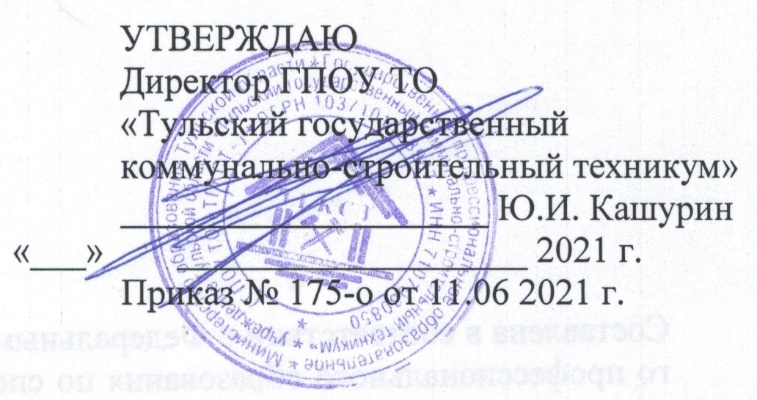 РАБОЧАЯ ПРОГРАММА УЧЕБНОЙ ДИСЦИПЛИНЫОП.06 «Геодезия»специальности08.02.06 «Строительство и эксплуатация городских путей сообщения»Тула 2021Составлена в соответствии с федеральным государственным образовательным стандартом среднего профессионального образования по специальности 08.02.06 «Строительство и эксплуатация городских путей сообщения», утвержденным приказом Министерства образования и науки РФ № 31 от 15 января 2018 г. и примерной основной образовательной программой, зарегистрированной в государственном реестре примерных основных образовательных программ № 49946.Разработчик: Боярова А.Л. преподаватель ГПОУ ТО «Тульский государственный коммунально-строительный техникум».Рецензент: Солдатенков Н.К., генеральный директор ООО «ИКАР»СОДЕРЖАНИЕОБЩАЯ ХАРАКТЕРИСТИКА РАБОЧЕЙ ПРОГРАММЫ УЧЕБНОЙ ДИСЦИПЛИНЫ ГЕОДЕЗИЯОбласть применения рабочей программыРабочая программа учебной дисциплины является частью основной образовательной программы в соответствии с федеральным государственным образовательным стандартом среднего профессионального образования по специальности 08.02.06 «Строительство и эксплуатация городских путей сообщения», утвержденным приказом Министерства образования и науки РФ от 15 января 2018 г. № 31, зарегистрированным в Министерстве юстиции Российской Федерации 06 февраля 2018 года, регистрационный № 49946, входящим в укрупнённую группу 08.00.00 Техника и технологии строительства.Образовательная деятельность при освоении отдельных компонентов учебной дисциплины «Геодезия» организуется в форме практической подготовки.1.2. Место дисциплины в структуре основной профессиональной образовательной программыУчебная дисциплина «Геодезия» принадлежит к профессиональному циклу.Учебная дисциплина «Геодезия» обеспечивает формирование профессиональных и общих компетенций по всем видам деятельности ФГОС по специальности 08.02.06 «Строительство и эксплуатация городских путей сообщения». Особое значение дисциплина имеет при формировании и развитии ОК 01, ОК 02, ОК 03, ПК 1.1, ПК 1.2, ПК 1.3; ЛР 4; ЛР 7; ЛР 10; ЛР 131.3. Цель и планируемые результаты освоения дисциплины2. СТРУКТУРА И СОДЕРЖАНИЕ УЧЕБНОЙ ДИСЦИПЛИНЫ2.1. Объем учебной дисциплины и виды учебной работы2.2. Тематический план и содержание учебной дисциплины3. УСЛОВИЯ РЕАЛИЗАЦИИ ПРОГРАММЫ УЧЕБНОЙ ДИСЦИПЛИНЫ3.1. Требования к материально-техническому обеспечению.Для реализации программы учебной дисциплины «Геодезия», предусмотрены следующие специальные помещения:Кабинет геодезии оснащен необходимым для реализации программы учебной дисциплины оборудованием:посадочные места по количеству обучающихся;рабочее место преподавателя;комплект учебно-наглядных пособий дисциплины «Геодезия»;объемные макеты: «Микроскопы отсчетных устройств теодолитов», «Изображение рельефа горизонталями», «Нивелирной рейки для взятия отсчетов»;геодезические приборы и инструменты в количестве, необходимом для организации практических занятий и учебной практики;техническими средствами обучения:компьютер с лицензионным программным обеспечением;мультимедийный проектор;интерактивная доска3.2. Информационное обеспечение реализации программыДля реализации программы библиотечный фонд образовательной организации должен иметь печатные и/или электронные образовательные и информационные ресурсы, рекомендуемые для использования в образовательном процессе. 3.2.1.	Печатные изданияКиселев М.И., Михелев Д.Ш. Геодезия. - М.: ИЦ «Академия», 2019. – 384 с.Куштин И. Ф., Куштин В. И. Инженерная геодезия: учебник. - Ростов-на-Дону: Издательство «Феникс», 2018. - 416 с.Макаров К.Н. Инженерная геодезия: учебник для СПО. – М.: Юрайт, 2018. - 349с.Электронные издания (электронные ресурсы)Электронная библиотека Единого окна:  window.edu.ru Национальный цифровой ресурс Руконт - межотраслевая электронная библиотека (ЭБС) на базе технологии Контекстум: https://rucont.ru/rubric/914. КОНТРОЛЬ И ОЦЕНКА РЕЗУЛЬТАТОВ ОСВОЕНИЯ УЧЕБНОЙ ДИСЦИПЛИНЫСОГЛАСОВАНОЗаместитель директора по учебной работе ГПОУ ТО «ТГКСТ»___________ В.Г. Цибикова«26» мая 2021 г.СОГЛАСОВАНОНачальник научно-методического центра ГПОУ ТО «ТГКСТ»____________ Л.В. Маслова«26» мая 2021 г.ОДОБРЕНАЦикловой комиссией ОПД и специальности 08.02.01Протокол № 10 от «26» мая 2021 г.Председатель цикловой комиссии________________ Е.В. ЗолотоваОБЩАЯ ХАРАКТЕРИСТИКА РАБОЧЕЙ ПРОГРАММЫ УЧЕБНОЙ ДИСЦИПЛИНЫ4СТРУКТУРА И СОДЕРЖАНИЕ УЧЕБНОЙ ДИСЦИПЛИНЫ6УСЛОВИЯ РЕАЛИЗАЦИИУЧЕБНОЙ ДИСЦИПЛИНЫ14КОНТРОЛЬ И ОЦЕНКА РЕЗУЛЬТАТОВ ОСВОЕНИЯ УЧЕБНОЙ ДИСЦИПЛИНЫ15КодПК, ОКУменияЗнанияОК 01ОК 02ОК 03ПК 1.1-1.4ПК 2.1-2.3ПК 3.1-3.3ЛР 4ЛР 7ЛР 10ЛР 13читать ситуации на планах и картах;определять положение линий на местности;решать задачи на масштабы;решать прямые и обратные геодезические задачи;пользоваться приборами и инструментами, используемыми при измерении линий, углов и отметок точек;проводить камеральные работы по окончании теодолитной съёмки и геометрического нивелирования;производить геодезические работы на строительной площадке;выполнять расчеты элементов плана, продольных и поперечных профилей городских путей сообщения;оформлять текстовую и графическую техническую документацию и согласовывать её со всеми заинтересованными службами;производить геодезические работы по восстановлению трассы местностиосновные понятия и термины, используемые в геодезии;масштабы, условные топографические знаки, точность масштаба;систему плоских прямоугольных координат;приборы и инструменты для измерений: линий, углов и определения превышений;виды геодезических измерений;требования нормативных актов к изысканию и проектированию трасс, элементов городских улиц и дорог, элементов искусственных сооружений, рельсовых и подъездных путей;методы трассирования и нивелирования трасс в различных условиях рельефа местности;методику решения геодезических задач;методику расчетов элементов плана, продольного и поперечного профилей городских путей сообщенияВид учебной работыОбъем часовОбъем образовательной программы 131Самостоятельная учебная нагрузка6Всего учебных занятий 116Всего реализуемых в форме практической подготовки75в том числе:в том числе:теоретическое обучение88лабораторные работы-практические занятия26курсовая работа (проект)-Промежуточная аттестация проводится:в форме дифференцированного зачета (3 семестр)в форме экзамена (4 семестр)29Наименование разделов и темСодержание учебного материала и формы организации деятельности обучающихсяСодержание учебного материала и формы организации деятельности обучающихсяОбъемчасовКоды компетенций, формированию которых способствует элемент программы12234Раздел 1Топографические карты, планы и чертежиТопографические карты, планы и чертежи36ОК 01ОК 02ОК 03ЛР 4; ЛР 7ЛР 10; ЛР 13ЛР 4; ЛР 7ЛР 10; ЛР 13ПК 1.1-1.4ПК 2.1-2.3ПК 3.1-3.3Тема 1.1Общие сведенияСодержание учебного материалаСодержание учебного материала6ОК 01ОК 02ОК 03ЛР 4; ЛР 7ЛР 10; ЛР 13ЛР 4; ЛР 7ЛР 10; ЛР 13ПК 1.1-1.4ПК 2.1-2.3ПК 3.1-3.3Тема 1.1Общие сведения1Понятие о форме и размерах Земли. Дисциплины геодезии. Понятия: физической поверхности Земли, уровенной поверхности, геоида.6ОК 01ОК 02ОК 03ЛР 4; ЛР 7ЛР 10; ЛР 13ЛР 4; ЛР 7ЛР 10; ЛР 13ПК 1.1-1.4ПК 2.1-2.3ПК 3.1-3.3Тема 1.1Общие сведения2Определение положения точек на земной поверхности. Системы географических и геодезических координат. Зональная система прямоугольных координат Гаусса. Система полярных координат. Абсолютные, условные и относительные высоты.6ОК 01ОК 02ОК 03ЛР 4; ЛР 7ЛР 10; ЛР 13ЛР 4; ЛР 7ЛР 10; ЛР 13ПК 1.1-1.4ПК 2.1-2.3ПК 3.1-3.3Тема 1.1Общие сведения3Влияние кривизны Земли на измерение горизонтальных и вертикальных расстояний. Определение горизонтальных и вертикальных расстояний с учётом кривизны Земной поверхности.6ОК 01ОК 02ОК 03ЛР 4; ЛР 7ЛР 10; ЛР 13ЛР 4; ЛР 7ЛР 10; ЛР 13ПК 1.1-1.4ПК 2.1-2.3ПК 3.1-3.3Тема 1.1Общие сведенияТематика практических занятий и лабораторных работТематика практических занятий и лабораторных работ-ОК 01ОК 02ОК 03ЛР 4; ЛР 7ЛР 10; ЛР 13ЛР 4; ЛР 7ЛР 10; ЛР 13ПК 1.1-1.4ПК 2.1-2.3ПК 3.1-3.3Тема 1.1Общие сведенияСамостоятельная работа обучающихсяРабота с учебной литературойСамостоятельная работа обучающихсяРабота с учебной литературой-ОК 01ОК 02ОК 03ЛР 4; ЛР 7ЛР 10; ЛР 13ЛР 4; ЛР 7ЛР 10; ЛР 13ПК 1.1-1.4ПК 2.1-2.3ПК 3.1-3.3Тема 1.2Масштабы топографических карт и планов. Картографические условные знакиСодержание учебного материалаСодержание учебного материала4ОК 01ОК 02ОК 03ЛР 4; ЛР 7ЛР 10; ЛР 13ЛР 4; ЛР 7ЛР 10; ЛР 13ПК 1.1-1.4ПК 2.1-2.3ПК 3.1-3.3Тема 1.2Масштабы топографических карт и планов. Картографические условные знаки1Определение масштаба. Формы записи масштаба на планах и картах: численная, именованная, графическая. Точность масштаба. Методика решения стандартных задач на масштабы (в форме практической подготовки)4ОК 01ОК 02ОК 03ЛР 4; ЛР 7ЛР 10; ЛР 13ЛР 4; ЛР 7ЛР 10; ЛР 13ПК 1.1-1.4ПК 2.1-2.3ПК 3.1-3.3Тема 1.2Масштабы топографических карт и планов. Картографические условные знаки2Формы записи графического масштаба на планах и картах. Методика решения стандартных задач графического масштаба (в форме практической подготовки)4ОК 01ОК 02ОК 03ЛР 4; ЛР 7ЛР 10; ЛР 13ЛР 4; ЛР 7ЛР 10; ЛР 13ПК 1.1-1.4ПК 2.1-2.3ПК 3.1-3.3Тема 1.2Масштабы топографических карт и планов. Картографические условные знакиТематика практических занятий и лабораторных работТематика практических занятий и лабораторных работ2ОК 01ОК 02ОК 03ЛР 4; ЛР 7ЛР 10; ЛР 13ЛР 4; ЛР 7ЛР 10; ЛР 13ПК 1.1-1.4ПК 2.1-2.3ПК 3.1-3.3Тема 1.2Масштабы топографических карт и планов. Картографические условные знаки1Решение задач на масштабыПеревод численного масштаба в именованный, расчет точности масштаба. Определение длин отрезков на плане в мерах длины на местности и откладывание заданных длин на плане. Выполнение метрических и угловых измерений на топографическом плане (карте) (в форме практической подготовки)2ОК 01ОК 02ОК 03ЛР 4; ЛР 7ЛР 10; ЛР 13ЛР 4; ЛР 7ЛР 10; ЛР 13ПК 1.1-1.4ПК 2.1-2.3ПК 3.1-3.3Тема 1.2Масштабы топографических карт и планов. Картографические условные знакиСамостоятельная работа обучающихсяРабота с учебной литературойСамостоятельная работа обучающихсяРабота с учебной литературой-ОК 01ОК 02ОК 03ЛР 4; ЛР 7ЛР 10; ЛР 13ЛР 4; ЛР 7ЛР 10; ЛР 13ПК 1.1-1.4ПК 2.1-2.3ПК 3.1-3.3Тема 1.3Рельеф местности и его изображение на топографических планахСодержание учебного материалаСодержание учебного материалаСодержание учебного материала12ОК 01ОК 02ОК 03ЛР 4; ЛР 7ЛР 10; ЛР 13ЛР 4; ЛР 7ЛР 10; ЛР 13ПК 1.1-1.4ПК 2.1-2.3ПК 3.1-3.3Тема 1.3Рельеф местности и его изображение на топографических планах1Определение термина «рельеф местности». Основные формы рельефа и их элементы; характерные точки и линии. Методы изображения основных форм рельефа. Метод изображения основных форм рельефа горизонталями; высота сечения, заложение. Уклон линии.Определение термина «рельеф местности». Основные формы рельефа и их элементы; характерные точки и линии. Методы изображения основных форм рельефа. Метод изображения основных форм рельефа горизонталями; высота сечения, заложение. Уклон линии.12ОК 01ОК 02ОК 03ЛР 4; ЛР 7ЛР 10; ЛР 13ЛР 4; ЛР 7ЛР 10; ЛР 13ПК 1.1-1.4ПК 2.1-2.3ПК 3.1-3.3Тема 1.3Рельеф местности и его изображение на топографических планах2Методика определения высот горизонталей и высот точек, лежащих между горизонталями. Методика построения на карте линии заданного уклона (в форме практической подготовки)Методика определения высот горизонталей и высот точек, лежащих между горизонталями. Методика построения на карте линии заданного уклона (в форме практической подготовки)12ОК 01ОК 02ОК 03ЛР 4; ЛР 7ЛР 10; ЛР 13ЛР 4; ЛР 7ЛР 10; ЛР 13ПК 1.1-1.4ПК 2.1-2.3ПК 3.1-3.3Тема 1.3Рельеф местности и его изображение на топографических планах3Понятие профиля. Принцип и методика его построения по линии, заданной на топографической карте (в форме практической подготовки)Понятие профиля. Принцип и методика его построения по линии, заданной на топографической карте (в форме практической подготовки)12ОК 01ОК 02ОК 03ЛР 4; ЛР 7ЛР 10; ЛР 13ЛР 4; ЛР 7ЛР 10; ЛР 13ПК 1.1-1.4ПК 2.1-2.3ПК 3.1-3.3Тема 1.3Рельеф местности и его изображение на топографических планах4Условные знаки на планах, картах, геодезических и строительных чертежах. Деление условных знаков.Условные знаки на планах, картах, геодезических и строительных чертежах. Деление условных знаков.12ОК 01ОК 02ОК 03ЛР 4; ЛР 7ЛР 10; ЛР 13ЛР 4; ЛР 7ЛР 10; ЛР 13ПК 1.1-1.4ПК 2.1-2.3ПК 3.1-3.3Тема 1.3Рельеф местности и его изображение на топографических планах5Способы измерения площадей на планах и картах. Аналитический способ. Геометрический способ. Механический способ (в форме практической подготовки)Способы измерения площадей на планах и картах. Аналитический способ. Геометрический способ. Механический способ (в форме практической подготовки)12ОК 01ОК 02ОК 03ЛР 4; ЛР 7ЛР 10; ЛР 13ЛР 4; ЛР 7ЛР 10; ЛР 13ПК 1.1-1.4ПК 2.1-2.3ПК 3.1-3.3Тема 1.3Рельеф местности и его изображение на топографических планахТематика практических занятий и лабораторных работТематика практических занятий и лабораторных работТематика практических занятий и лабораторных работ2ОК 01ОК 02ОК 03ЛР 4; ЛР 7ЛР 10; ЛР 13ЛР 4; ЛР 7ЛР 10; ЛР 13ПК 1.1-1.4ПК 2.1-2.3ПК 3.1-3.3Тема 1.3Рельеф местности и его изображение на топографических планах1Решение практических задач на топографических планах (картах). Чтение рельефа по карте. Определение высот точек, проведение на карте линий водоразделов и водотоков, вычисление уклонов, изучение формы склонов, крутизны скатов (в форме практической подготовки)Решение практических задач на топографических планах (картах). Чтение рельефа по карте. Определение высот точек, проведение на карте линий водоразделов и водотоков, вычисление уклонов, изучение формы склонов, крутизны скатов (в форме практической подготовки)2ОК 01ОК 02ОК 03ЛР 4; ЛР 7ЛР 10; ЛР 13ЛР 4; ЛР 7ЛР 10; ЛР 13ПК 1.1-1.4ПК 2.1-2.3ПК 3.1-3.3Тема 1.3Рельеф местности и его изображение на топографических планахСамостоятельная работа обучающихсяРасчётно-графическая работа 1 - Построение продольного профиля по линии на рельефе (в форме практической подготовки)Самостоятельная работа обучающихсяРасчётно-графическая работа 1 - Построение продольного профиля по линии на рельефе (в форме практической подготовки)Самостоятельная работа обучающихсяРасчётно-графическая работа 1 - Построение продольного профиля по линии на рельефе (в форме практической подготовки)1ОК 01ОК 02ОК 03ЛР 4; ЛР 7ЛР 10; ЛР 13ЛР 4; ЛР 7ЛР 10; ЛР 13ПК 1.1-1.4ПК 2.1-2.3ПК 3.1-3.3Тема 1.4Ориентирование направлений. Определение положения линий на местностиСодержание учебного материалаСодержание учебного материалаСодержание учебного материала6ОК 01ОК 02ОК 03ЛР 4; ЛР 7ЛР 10; ЛР 13ЛР 4; ЛР 7ЛР 10; ЛР 13ПК 1.1-1.4ПК 2.1-2.3ПК 3.1-3.3Тема 1.4Ориентирование направлений. Определение положения линий на местности1Понятие об ориентировании направлений. Истинные и магнитные азимуты, склонение магнитной стрелки. Прямой и обратный азимуты (в форме практической подготовки)Понятие об ориентировании направлений. Истинные и магнитные азимуты, склонение магнитной стрелки. Прямой и обратный азимуты (в форме практической подготовки)6ОК 01ОК 02ОК 03ЛР 4; ЛР 7ЛР 10; ЛР 13ЛР 4; ЛР 7ЛР 10; ЛР 13ПК 1.1-1.4ПК 2.1-2.3ПК 3.1-3.3Тема 1.4Ориентирование направлений. Определение положения линий на местности2Румбы. Формулы связи между румбами и азимутами. Понятие дирекционного угла. Сближение меридианов. Формулы перехода от дирекционного угла к азимутам, истинным и магнитным. Формулы передачи дирекционного угла (в форме практической подготовки)Румбы. Формулы связи между румбами и азимутами. Понятие дирекционного угла. Сближение меридианов. Формулы перехода от дирекционного угла к азимутам, истинным и магнитным. Формулы передачи дирекционного угла (в форме практической подготовки)6ОК 01ОК 02ОК 03ЛР 4; ЛР 7ЛР 10; ЛР 13ЛР 4; ЛР 7ЛР 10; ЛР 13ПК 1.1-1.4ПК 2.1-2.3ПК 3.1-3.3Тема 1.4Ориентирование направлений. Определение положения линий на местности3Решение задач на зависимость между ориентирными углами линий, по передаче дирекционного угла (в форме практической подготовки)Решение задач на зависимость между ориентирными углами линий, по передаче дирекционного угла (в форме практической подготовки)6ОК 01ОК 02ОК 03ЛР 4; ЛР 7ЛР 10; ЛР 13ЛР 4; ЛР 7ЛР 10; ЛР 13ПК 1.1-1.4ПК 2.1-2.3ПК 3.1-3.3Тема 1.4Ориентирование направлений. Определение положения линий на местностиТематика практических занятий и лабораторных работТематика практических занятий и лабораторных работТематика практических занятий и лабораторных работ-ОК 01ОК 02ОК 03ЛР 4; ЛР 7ЛР 10; ЛР 13ЛР 4; ЛР 7ЛР 10; ЛР 13ПК 1.1-1.4ПК 2.1-2.3ПК 3.1-3.3Тема 1.4Ориентирование направлений. Определение положения линий на местностиСамостоятельная работа обучающихсяРабота с учебной литературой (в форме практической подготовки)Самостоятельная работа обучающихсяРабота с учебной литературой (в форме практической подготовки)Самостоятельная работа обучающихсяРабота с учебной литературой (в форме практической подготовки)1ОК 01ОК 02ОК 03ЛР 4; ЛР 7ЛР 10; ЛР 13ЛР 4; ЛР 7ЛР 10; ЛР 13ПК 1.1-1.4ПК 2.1-2.3ПК 3.1-3.3Тема 1.5Определение прямоугольных координат точек, заданных на топографической карте. Прямая и обратная геодезические задачиСодержание учебного материалаСодержание учебного материалаСодержание учебного материала2ОК 01ОК 02ОК 03ЛР 4; ЛР 7ЛР 10; ЛР 13ЛР 4; ЛР 7ЛР 10; ЛР 13ПК 1.1-1.4ПК 2.1-2.3ПК 3.1-3.3Тема 1.5Определение прямоугольных координат точек, заданных на топографической карте. Прямая и обратная геодезические задачи1Оцифровка сетки плоских прямоугольных координат на топографических картах и планах. Схема определения прямоугольных координат заданной точки. Сущность прямой и обратной геодезических задач. Алгоритм решения задач (в форме практической подготовки)Оцифровка сетки плоских прямоугольных координат на топографических картах и планах. Схема определения прямоугольных координат заданной точки. Сущность прямой и обратной геодезических задач. Алгоритм решения задач (в форме практической подготовки)2ОК 01ОК 02ОК 03ЛР 4; ЛР 7ЛР 10; ЛР 13ЛР 4; ЛР 7ЛР 10; ЛР 13ПК 1.1-1.4ПК 2.1-2.3ПК 3.1-3.3Тема 1.5Определение прямоугольных координат точек, заданных на топографической карте. Прямая и обратная геодезические задачиТематика практических занятий и лабораторных работТематика практических занятий и лабораторных работТематика практических занятий и лабораторных работ2ОК 01ОК 02ОК 03ЛР 4; ЛР 7ЛР 10; ЛР 13ЛР 4; ЛР 7ЛР 10; ЛР 13ПК 1.1-1.4ПК 2.1-2.3ПК 3.1-3.3Тема 1.5Определение прямоугольных координат точек, заданных на топографической карте. Прямая и обратная геодезические задачи11Определение прямоугольных координат нескольких точек, заданных на карте (начальных и конечных точек линий). Решение прямых и обратных геодезических задач по заданным на карте линиям (используя полученные ранее значения координат) (в форме практической подготовки)2ОК 01ОК 02ОК 03ЛР 4; ЛР 7ЛР 10; ЛР 13ЛР 4; ЛР 7ЛР 10; ЛР 13ПК 1.1-1.4ПК 2.1-2.3ПК 3.1-3.3Тема 1.5Определение прямоугольных координат точек, заданных на топографической карте. Прямая и обратная геодезические задачиСамостоятельная работа обучающихся. Выполнение отчетных расчетно-графических работ по Разделу 1. Подготовка к защите отчетных работ.Самостоятельная работа обучающихся. Выполнение отчетных расчетно-графических работ по Разделу 1. Подготовка к защите отчетных работ.Самостоятельная работа обучающихся. Выполнение отчетных расчетно-графических работ по Разделу 1. Подготовка к защите отчетных работ.-ОК 01ОК 02ОК 03ЛР 4; ЛР 7ЛР 10; ЛР 13ЛР 4; ЛР 7ЛР 10; ЛР 13ПК 1.1-1.4ПК 2.1-2.3ПК 3.1-3.3Раздел 2. Геодезические приборы для выполнения линейных, угловых измерений на местностиГеодезические приборы для выполнения линейных, угловых измерений на местностиГеодезические приборы для выполнения линейных, угловых измерений на местности30Тема 2.1 Линейные измеренияСодержание учебного материалаСодержание учебного материалаСодержание учебного материала4ОК 01ОК 02ОК 03ЛР 4; ЛР 7ЛР 10; ЛР 13ЛР 4; ЛР 7ЛР 10; ЛР 13ПК 1.1-1.4ПК 2.1-2.3ПК 3.1-3.3Тема 2.1 Линейные измерения1Измерение длины линий мерными приборами. Основные методы линейных измерений. ГОСТ на мерные ленты и рулетки. Мерный комплект. Методика измерения линий лентой. Точность измерений, факторы, влияющие на точность измерений линий лентой (рулеткой). Учет поправок за компарирование, температуру, наклон линии. Контроль линейных измерений.Измерение длины линий мерными приборами. Основные методы линейных измерений. ГОСТ на мерные ленты и рулетки. Мерный комплект. Методика измерения линий лентой. Точность измерений, факторы, влияющие на точность измерений линий лентой (рулеткой). Учет поправок за компарирование, температуру, наклон линии. Контроль линейных измерений.4ОК 01ОК 02ОК 03ЛР 4; ЛР 7ЛР 10; ЛР 13ЛР 4; ЛР 7ЛР 10; ЛР 13ПК 1.1-1.4ПК 2.1-2.3ПК 3.1-3.3Тема 2.1 Линейные измерения2Измерение длины линий дальномерами. Оптический нитяной дальномер. Электронные средства измерений.Измерение длины линий дальномерами. Оптический нитяной дальномер. Электронные средства измерений.4ОК 01ОК 02ОК 03ЛР 4; ЛР 7ЛР 10; ЛР 13ЛР 4; ЛР 7ЛР 10; ЛР 13ПК 1.1-1.4ПК 2.1-2.3ПК 3.1-3.3Тема 2.1 Линейные измеренияТематика практических занятий и лабораторных работТематика практических занятий и лабораторных работТематика практических занятий и лабораторных работ-ОК 01ОК 02ОК 03ЛР 4; ЛР 7ЛР 10; ЛР 13ЛР 4; ЛР 7ЛР 10; ЛР 13ПК 1.1-1.4ПК 2.1-2.3ПК 3.1-3.3Тема 2.1 Линейные измеренияСамостоятельная работа обучающихсяРабота с учебной литературойСамостоятельная работа обучающихсяРабота с учебной литературойСамостоятельная работа обучающихсяРабота с учебной литературой-ОК 01ОК 02ОК 03ЛР 4; ЛР 7ЛР 10; ЛР 13ЛР 4; ЛР 7ЛР 10; ЛР 13ПК 1.1-1.4ПК 2.1-2.3ПК 3.1-3.3Тема 2.2 Угловые измеренияСодержание учебного материалаСодержание учебного материалаСодержание учебного материала10ОК 01ОК 02ОК 03ЛР 4; ЛР 7ЛР 10; ЛР 13ЛР 4; ЛР 7ЛР 10; ЛР 13ПК 1.1-1.4ПК 2.1-2.3ПК 3.1-3.3Тема 2.2 Угловые измерения1Теодолиты. Классификация теодолитов. Схема устройства теодолита, основные оси прибора. Инструментальные погрешности (в форме практической подготовки)Теодолиты. Классификация теодолитов. Схема устройства теодолита, основные оси прибора. Инструментальные погрешности (в форме практической подготовки)10ОК 01ОК 02ОК 03ЛР 4; ЛР 7ЛР 10; ЛР 13ЛР 4; ЛР 7ЛР 10; ЛР 13ПК 1.1-1.4ПК 2.1-2.3ПК 3.1-3.3Тема 2.2 Угловые измерения2Поверки и юстировки теодолитов. Порядок подготовки прибора к работе (в форме практической подготовки)Поверки и юстировки теодолитов. Порядок подготовки прибора к работе (в форме практической подготовки)10ОК 01ОК 02ОК 03ЛР 4; ЛР 7ЛР 10; ЛР 13ЛР 4; ЛР 7ЛР 10; ЛР 13ПК 1.1-1.4ПК 2.1-2.3ПК 3.1-3.3Тема 2.2 Угловые измерения3Измерение горизонтальных углов. Схема измерения горизонтального угла. Порядок вычислений горизонтального угла (в форме практической подготовки)Измерение горизонтальных углов. Схема измерения горизонтального угла. Порядок вычислений горизонтального угла (в форме практической подготовки)10ОК 01ОК 02ОК 03ЛР 4; ЛР 7ЛР 10; ЛР 13ЛР 4; ЛР 7ЛР 10; ЛР 13ПК 1.1-1.4ПК 2.1-2.3ПК 3.1-3.3Тема 2.2 Угловые измерения4Измерение вертикальных углов. Понятие «Место нуля» теодолитов. Порядок вычислений вертикального угла (в форме практической подготовки)Измерение вертикальных углов. Понятие «Место нуля» теодолитов. Порядок вычислений вертикального угла (в форме практической подготовки)10ОК 01ОК 02ОК 03ЛР 4; ЛР 7ЛР 10; ЛР 13ЛР 4; ЛР 7ЛР 10; ЛР 13ПК 1.1-1.4ПК 2.1-2.3ПК 3.1-3.3Тема 2.2 Угловые измеренияТематика практических занятий и лабораторных работТематика практических занятий и лабораторных работТематика практических занятий и лабораторных работ6ОК 01ОК 02ОК 03ЛР 4; ЛР 7ЛР 10; ЛР 13ЛР 4; ЛР 7ЛР 10; ЛР 13ПК 1.1-1.4ПК 2.1-2.3ПК 3.1-3.3Тема 2.2 Угловые измерения1Изучение теодолита». Знакомство с конструктивными особенностями теодолита Т5 (2Т5К, 4Т5КП). Выполнение 1 поверки. Отработка правил обращения с теодолитом: техника наведения, взятие отсчетов. Пробные измерения (в форме практической подготовки)Изучение теодолита». Знакомство с конструктивными особенностями теодолита Т5 (2Т5К, 4Т5КП). Выполнение 1 поверки. Отработка правил обращения с теодолитом: техника наведения, взятие отсчетов. Пробные измерения (в форме практической подготовки)6ОК 01ОК 02ОК 03ЛР 4; ЛР 7ЛР 10; ЛР 13ЛР 4; ЛР 7ЛР 10; ЛР 13ПК 1.1-1.4ПК 2.1-2.3ПК 3.1-3.3Тема 2.2 Угловые измерения2Измерение горизонтального угла способом приемом со смещением лимба (в форме практической подготовки)Измерение горизонтального угла способом приемом со смещением лимба (в форме практической подготовки)6ОК 01ОК 02ОК 03ЛР 4; ЛР 7ЛР 10; ЛР 13ЛР 4; ЛР 7ЛР 10; ЛР 13ПК 1.1-1.4ПК 2.1-2.3ПК 3.1-3.3Тема 2.2 Угловые измерения3Измерение вертикальных углов по нескольким направлениям (в форме практической подготовки)Измерение вертикальных углов по нескольким направлениям (в форме практической подготовки)6ОК 01ОК 02ОК 03ЛР 4; ЛР 7ЛР 10; ЛР 13ЛР 4; ЛР 7ЛР 10; ЛР 13ПК 1.1-1.4ПК 2.1-2.3ПК 3.1-3.3Тема 2.2 Угловые измеренияСамостоятельная работа обучающихсяРабота с учебной литературойСамостоятельная работа обучающихсяРабота с учебной литературойСамостоятельная работа обучающихсяРабота с учебной литературой-ОК 01ОК 02ОК 03ЛР 4; ЛР 7ЛР 10; ЛР 13ЛР 4; ЛР 7ЛР 10; ЛР 13ПК 1.1-1.4ПК 2.1-2.3ПК 3.1-3.3Тема 2.3 Геометрическое нивелированиеСодержание учебного материалаСодержание учебного материала6ОК 01ОК 02ОК 03ЛР 4; ЛР 7ЛР 10; ЛР 13ЛР 4; ЛР 7ЛР 10; ЛР 13ПК 1.1-1.4ПК 2.1-2.3ПК 3.1-3.3Тема 2.3 Геометрическое нивелирование1Классификация нивелирования по методам определения превышений. Принцип и способы геометрического нивелирования (в форме практической подготовки)6ОК 01ОК 02ОК 03ЛР 4; ЛР 7ЛР 10; ЛР 13ЛР 4; ЛР 7ЛР 10; ЛР 13ПК 1.1-1.4ПК 2.1-2.3ПК 3.1-3.3Тема 2.3 Геометрическое нивелирование2ГОСТ на нивелиры. Принципиальная схема устройства нивелира с компенсатором типа 4Н10КЛ Поверки и юстировки нивелиров. Нивелирные рейки (в форме практической подготовки)6ОК 01ОК 02ОК 03ЛР 4; ЛР 7ЛР 10; ЛР 13ЛР 4; ЛР 7ЛР 10; ЛР 13ПК 1.1-1.4ПК 2.1-2.3ПК 3.1-3.3Тема 2.3 Геометрическое нивелирование3Сущность и методы измерения превышений. Тригонометрическое нивелирование. Понятие о барометрическом и гидростатическом нивелировании. Производство геометрического нивелирования (в форме практической подготовки)6ОК 01ОК 02ОК 03ЛР 4; ЛР 7ЛР 10; ЛР 13ЛР 4; ЛР 7ЛР 10; ЛР 13ПК 1.1-1.4ПК 2.1-2.3ПК 3.1-3.3Тематика практических занятий и лабораторных работТематика практических занятий и лабораторных работ4ОК 01ОК 02ОК 03ЛР 4; ЛР 7ЛР 10; ЛР 13ЛР 4; ЛР 7ЛР 10; ЛР 13ПК 1.1-1.4ПК 2.1-2.3ПК 3.1-3.31Изучение нивелира. Получение первичных навыков работы с нивелиром. Проведение поверок для нивелира. Взятие отсчетов по рейкам (в форме практической подготовки)4ОК 01ОК 02ОК 03ЛР 4; ЛР 7ЛР 10; ЛР 13ЛР 4; ЛР 7ЛР 10; ЛР 13ПК 1.1-1.4ПК 2.1-2.3ПК 3.1-3.32Измерение превышений способами геометрического нивелирования (в форме практической подготовки)4ОК 01ОК 02ОК 03ЛР 4; ЛР 7ЛР 10; ЛР 13ЛР 4; ЛР 7ЛР 10; ЛР 13ПК 1.1-1.4ПК 2.1-2.3ПК 3.1-3.3Самостоятельная работа обучающихсяРабота с учебной литературойСамостоятельная работа обучающихсяРабота с учебной литературой-ОК 01ОК 02ОК 03ЛР 4; ЛР 7ЛР 10; ЛР 13ЛР 4; ЛР 7ЛР 10; ЛР 13ПК 1.1-1.4ПК 2.1-2.3ПК 3.1-3.3Раздел 3.Понятия о плановой (опорной) геодезической сети и съемкеПонятия о плановой (опорной) геодезической сети и съемке40ОК 01ОК 02ОК 03ЛР 4; ЛР 7ЛР 10; ЛР 13ЛР 4; ЛР 7ЛР 10; ЛР 13ПК 1.1-1.4ПК 2.1-2.3ПК 3.1-3.3Тема 3.1Геодезические сетиСодержание учебного материалаСодержание учебного материала4ОК 01ОК 02ОК 03ЛР 4; ЛР 7ЛР 10; ЛР 13ЛР 4; ЛР 7ЛР 10; ЛР 13ПК 1.1-1.4ПК 2.1-2.3ПК 3.1-3.3Тема 3.1Геодезические сети1Назначение геодезических съемок. Геодезические сети, как необходимый элемент выполнения геодезических съемок и обеспечения строительных работ. Трактовка задачи по съемки как определения планового положения точки относительно исходных пунктов, тем или иным способом. Плановые и высотные геодезические сети. Сети сгущения. Съёмочные сети. Специальные геодезические сети.4ОК 01ОК 02ОК 03ЛР 4; ЛР 7ЛР 10; ЛР 13ЛР 4; ЛР 7ЛР 10; ЛР 13ПК 1.1-1.4ПК 2.1-2.3ПК 3.1-3.3Тема 3.1Геодезические сети2Знаки для закрепления геодезических сетей. Понятие репера (марки). Постоянные и временные знаки.4ОК 01ОК 02ОК 03ЛР 4; ЛР 7ЛР 10; ЛР 13ЛР 4; ЛР 7ЛР 10; ЛР 13ПК 1.1-1.4ПК 2.1-2.3ПК 3.1-3.3Тема 3.1Геодезические сети3Контрольная работа (разделы 1-2)2ОК 01ОК 02ОК 03ЛР 4; ЛР 7ЛР 10; ЛР 13ЛР 4; ЛР 7ЛР 10; ЛР 13ПК 1.1-1.4ПК 2.1-2.3ПК 3.1-3.3Тема 3.1Геодезические сетиТематика практических занятий и лабораторных работТематика практических занятий и лабораторных работ-ОК 01ОК 02ОК 03ЛР 4; ЛР 7ЛР 10; ЛР 13ЛР 4; ЛР 7ЛР 10; ЛР 13ПК 1.1-1.4ПК 2.1-2.3ПК 3.1-3.3Тема 3.1Геодезические сетиСамостоятельная работа обучающихсяРабота с учебной литературойСамостоятельная работа обучающихсяРабота с учебной литературой-ОК 01ОК 02ОК 03ЛР 4; ЛР 7ЛР 10; ЛР 13ЛР 4; ЛР 7ЛР 10; ЛР 13ПК 1.1-1.4ПК 2.1-2.3ПК 3.1-3.3Тема 3.2Топографические съёмкиСодержание учебного материалаСодержание учебного материала14ОК 01ОК 02ОК 03ЛР 4; ЛР 7ЛР 10; ЛР 13ЛР 4; ЛР 7ЛР 10; ЛР 13ПК 1.1-1.4ПК 2.1-2.3ПК 3.1-3.3Тема 3.2Топографические съёмки1Теодолитный ход как простейший метод построения плановой опоры (сети) для выполнения геодезических съемок, выноса проекта в натуру Виды теодолитных ходов. Состав полевых и камеральных работ для теодолитной съёмки (в форме практической подготовки)14ОК 01ОК 02ОК 03ЛР 4; ЛР 7ЛР 10; ЛР 13ЛР 4; ЛР 7ЛР 10; ЛР 13ПК 1.1-1.4ПК 2.1-2.3ПК 3.1-3.3Тема 3.2Топографические съёмки2Состав камеральных работ: контроль угловых измерений в теодолитных ходах, уравнивание углов, контроль линейных измерений  в теодолитных ходах, уравнивание приращений координат и вычисление координат точек хода; алгоритмы вычислительной обработки, ведомость вычисления координат точек теодолитного хода; нанесение точек теодолитного хода по координатам на план (в форме практической подготовки)14ОК 01ОК 02ОК 03ЛР 4; ЛР 7ЛР 10; ЛР 13ЛР 4; ЛР 7ЛР 10; ЛР 13ПК 1.1-1.4ПК 2.1-2.3ПК 3.1-3.3Тема 3.2Топографические съёмки3Аналитический метод съёмки. Способы съёмки: перпендикуляров, линейных засечек, угловой засечки, полярных координат, створный (в форме практической подготовки)14ОК 01ОК 02ОК 03ЛР 4; ЛР 7ЛР 10; ЛР 13ЛР 4; ЛР 7ЛР 10; ЛР 13ПК 1.1-1.4ПК 2.1-2.3ПК 3.1-3.3Тема 3.2Топографические съёмки4Тахеометрическая съёмка. Съёмка теодолитом. Сущность и приборы, применяемые при съемке. Планово-высотное обоснование при тахеометрической съемке. Объекты и методы съемки контуров ситуации, методика составления абриса. Последовательность полевых работ. Состав камеральных работ: обработка журнала тахеометрической съемки (в форме практической подготовки)14ОК 01ОК 02ОК 03ЛР 4; ЛР 7ЛР 10; ЛР 13ЛР 4; ЛР 7ЛР 10; ЛР 13ПК 1.1-1.4ПК 2.1-2.3ПК 3.1-3.3Тема 3.2Топографические съёмки5Порядок составления плана по результатам тахеометрической съемки. Методы интерполирования горизонталей (в форме практической подготовки)ОК 01ОК 02ОК 03ЛР 4; ЛР 7ЛР 10; ЛР 13ЛР 4; ЛР 7ЛР 10; ЛР 13ПК 1.1-1.4ПК 2.1-2.3ПК 3.1-3.3Тема 3.2Топографические съёмки6Нивелирная съёмка местности. Способы нивелирования поверхности. Нивелирование поверхности по квадратам. Проект вертикальной планировки основной документ, обеспечивающий высотное решение площадей, улиц, проездов, возможность стока ливневых вод. Технология полевых работ: методика построения сетки квадратов, составления полевой схемы; нивелирование вершин схем квадратов (в форме практической подготовки)ОК 01ОК 02ОК 03ЛР 4; ЛР 7ЛР 10; ЛР 13ЛР 4; ЛР 7ЛР 10; ЛР 13ПК 1.1-1.4ПК 2.1-2.3ПК 3.1-3.3Тема 3.2Топографические съёмки7Методика подготовки данных для разработки проекта вертикальной планировки участка на основе имеющихся картографических материалов и построения проектных горизонталей. Камеральные работы (в форме практической подготовки)ОК 01ОК 02ОК 03ЛР 4; ЛР 7ЛР 10; ЛР 13ЛР 4; ЛР 7ЛР 10; ЛР 13ПК 1.1-1.4ПК 2.1-2.3ПК 3.1-3.3Тема 3.2Топографические съёмкиТематика практических занятий и лабораторных работТематика практических занятий и лабораторных работ6ОК 01ОК 02ОК 03ЛР 4; ЛР 7ЛР 10; ЛР 13ЛР 4; ЛР 7ЛР 10; ЛР 13ПК 1.1-1.4ПК 2.1-2.3ПК 3.1-3.3Тема 3.2Топографические съёмки1Вычислительная обработка теодолитного хода (в форме практической подготовки)6ОК 01ОК 02ОК 03ЛР 4; ЛР 7ЛР 10; ЛР 13ЛР 4; ЛР 7ЛР 10; ЛР 13ПК 1.1-1.4ПК 2.1-2.3ПК 3.1-3.3Тема 3.2Топографические съёмки2Нанесение точек теодолитного хода на план (в форме практической подготовки)6ОК 01ОК 02ОК 03ЛР 4; ЛР 7ЛР 10; ЛР 13ЛР 4; ЛР 7ЛР 10; ЛР 13ПК 1.1-1.4ПК 2.1-2.3ПК 3.1-3.3Тема 3.2Топографические съёмки3Геодезическое обеспечение разработки рабочего проекта вертикальной планировки участка.Геодезические расчёты для вертикальной планировки (в форме практической подготовки)6ОК 01ОК 02ОК 03ЛР 4; ЛР 7ЛР 10; ЛР 13ЛР 4; ЛР 7ЛР 10; ЛР 13ПК 1.1-1.4ПК 2.1-2.3ПК 3.1-3.3Тема 3.2Топографические съёмкиСамостоятельная работа обучающихсяРабота с учебной литературойРасчётно-графическая работа 2 «Построение плана участка теодолитной съёмки» (в форме практической подготовки)Расчётно-графическая работа 3 «Вертикальная планировка участка строительной площадки» (в форме практической подготовки)Самостоятельная работа обучающихсяРабота с учебной литературойРасчётно-графическая работа 2 «Построение плана участка теодолитной съёмки» (в форме практической подготовки)Расчётно-графическая работа 3 «Вертикальная планировка участка строительной площадки» (в форме практической подготовки)2ОК 01ОК 02ОК 03ЛР 4; ЛР 7ЛР 10; ЛР 13ЛР 4; ЛР 7ЛР 10; ЛР 13ПК 1.1-1.4ПК 2.1-2.3ПК 3.1-3.3Тема 3.3Геодезическое обеспечение реализации проекта вертикальной планировки сооружения линейного типаСодержание учебного материалаСодержание учебного материала10ОК 01ОК 02ОК 03ЛР 4; ЛР 7ЛР 10; ЛР 13ЛР 4; ЛР 7ЛР 10; ЛР 13ПК 1.1-1.4ПК 2.1-2.3ПК 3.1-3.3Тема 3.3Геодезическое обеспечение реализации проекта вертикальной планировки сооружения линейного типа1Виды и задачи инженерных изысканий. Изыскания для линейных сооружений.10ОК 01ОК 02ОК 03ЛР 4; ЛР 7ЛР 10; ЛР 13ЛР 4; ЛР 7ЛР 10; ЛР 13ПК 1.1-1.4ПК 2.1-2.3ПК 3.1-3.3Тема 3.3Геодезическое обеспечение реализации проекта вертикальной планировки сооружения линейного типа2Камеральное и полевое трассирование. Содержание и технология работ по полевому трассированию: разбивка пикетажа и поперечников, съемка коридора трассы. Порядок работы на углах поворота трассы. Порядок работы по нивелированию трассы (в форме практической подготовки)10ОК 01ОК 02ОК 03ЛР 4; ЛР 7ЛР 10; ЛР 13ЛР 4; ЛР 7ЛР 10; ЛР 13ПК 1.1-1.4ПК 2.1-2.3ПК 3.1-3.3Тема 3.3Геодезическое обеспечение реализации проекта вертикальной планировки сооружения линейного типа3Обработка результатов нивелирования; вычисление высот связующих, плюсовых точек и поперечников. Построение продольного профиля по результатам полевого трассирования: сетка профиля, оформление профиля (в форме практической подготовки)10ОК 01ОК 02ОК 03ЛР 4; ЛР 7ЛР 10; ЛР 13ЛР 4; ЛР 7ЛР 10; ЛР 13ПК 1.1-1.4ПК 2.1-2.3ПК 3.1-3.3Тема 3.3Геодезическое обеспечение реализации проекта вертикальной планировки сооружения линейного типа4Расчеты и нанесение проектной линии: технические требования СНиП, формулы и порядок расчета проектных уклонов, проектных высот (красных отметок), вычисление рабочих отметок, точек нулевых работ. Построение поперечных профилей и проектирование стандартных поперечных профилей сооружения (в форме практической подготовки)10ОК 01ОК 02ОК 03ЛР 4; ЛР 7ЛР 10; ЛР 13ЛР 4; ЛР 7ЛР 10; ЛР 13ПК 1.1-1.4ПК 2.1-2.3ПК 3.1-3.3Тема 3.3Геодезическое обеспечение реализации проекта вертикальной планировки сооружения линейного типа5Восстановление дорожной трассы и разбивка кривых. Круговая кривая: основные элементы круговой кривой, главные точки круговой кривой. Расчет пикетажного обозначения главных точек круговой кривой, закрепление основных элементов кривых на трассе. Вынос пикетов на кривую. Разбивочный чертёж для детальной разбивки круговой кривой способом полярных координат (в форме практической подготовки)10ОК 01ОК 02ОК 03ЛР 4; ЛР 7ЛР 10; ЛР 13ЛР 4; ЛР 7ЛР 10; ЛР 13ПК 1.1-1.4ПК 2.1-2.3ПК 3.1-3.3Тематика практических занятий и лабораторных работТематика практических занятий и лабораторных работ4ОК 01ОК 02ОК 03ЛР 4; ЛР 7ЛР 10; ЛР 13ЛР 4; ЛР 7ЛР 10; ЛР 13ПК 1.1-1.4ПК 2.1-2.3ПК 3.1-3.31Обработка материалов полевого трассирования (в форме практической подготовки)4ОК 01ОК 02ОК 03ЛР 4; ЛР 7ЛР 10; ЛР 13ЛР 4; ЛР 7ЛР 10; ЛР 13ПК 1.1-1.4ПК 2.1-2.3ПК 3.1-3.32Построение профиля и расчет проектных элементов (в форме практической подготовки)4ОК 01ОК 02ОК 03ЛР 4; ЛР 7ЛР 10; ЛР 13ЛР 4; ЛР 7ЛР 10; ЛР 13ПК 1.1-1.4ПК 2.1-2.3ПК 3.1-3.3Самостоятельная работа обучающихся. Работа с учебной литературойРасчётно-графическая работа 4 - Продольный профиль трассы сооружения линейного типа (в форме практической подготовки)Расчётно-графическая работа 5 - Чертёж детальной разбивки круговой кривой (в форме практической подготовки)Самостоятельная работа обучающихся. Работа с учебной литературойРасчётно-графическая работа 4 - Продольный профиль трассы сооружения линейного типа (в форме практической подготовки)Расчётно-графическая работа 5 - Чертёж детальной разбивки круговой кривой (в форме практической подготовки)2ОК 01ОК 02ОК 03ЛР 4; ЛР 7ЛР 10; ЛР 13ЛР 4; ЛР 7ЛР 10; ЛР 13ПК 1.1-1.4ПК 2.1-2.3ПК 3.1-3.3Раздел 4.Геодезические работы по выносу на строительную площадку элементов стройгенпланаГеодезические работы по выносу на строительную площадку элементов стройгенплана8ОК 01ОК 02ОК 03ЛР 4; ЛР 7ЛР 10; ЛР 13ЛР 4; ЛР 7ЛР 10; ЛР 13ПК 1.1-1.4ПК 2.1-2.3ПК 3.1-3.3Тема 4.1Элементы инженерно-геодезических работ при строительстве и эксплуатации городских путей сообщенияСодержание учебного материалаСодержание учебного материала6ОК 01ОК 02ОК 03ЛР 4; ЛР 7ЛР 10; ЛР 13ЛР 4; ЛР 7ЛР 10; ЛР 13ПК 1.1-1.4ПК 2.1-2.3ПК 3.1-3.3Тема 4.1Элементы инженерно-геодезических работ при строительстве и эксплуатации городских путей сообщения1Содержание и технология работ по выносу проектных элементов в натуру. Элементы геодезических построений: построение осевых точек, точек с заданными проектными высотами, проектной линии заданного уклона. Способы построения на местности проектных точек. Геодезическая подготовка для переноса проекта в натуру. Полевые работы. Контроль выполнения разбивочных работ. Выполнение расчетов по подготовке данных для выноса в натуру проектной линии заданного уклона. Составление разбивочного чертежа (в форме практической подготовки)6ОК 01ОК 02ОК 03ЛР 4; ЛР 7ЛР 10; ЛР 13ЛР 4; ЛР 7ЛР 10; ЛР 13ПК 1.1-1.4ПК 2.1-2.3ПК 3.1-3.3Тема 4.1Элементы инженерно-геодезических работ при строительстве и эксплуатации городских путей сообщения2Разбивка земляного полотна дороги и верхнего строения дороги. Технология работ по восстановлению и разбивке оси пути, оси лотка, бордюрного камня.Технология работ по разбивке оси пути, по выносу в натуру проектных отметок головки рельсов, по разбивке стрелочных переводов и съездов. Геодезический контроль укладки бетонного несущего слоя и верхнего асфальтного слоя Исполнительная съемка, состав технической документации.6ОК 01ОК 02ОК 03ЛР 4; ЛР 7ЛР 10; ЛР 13ЛР 4; ЛР 7ЛР 10; ЛР 13ПК 1.1-1.4ПК 2.1-2.3ПК 3.1-3.3Тема 4.1Элементы инженерно-геодезических работ при строительстве и эксплуатации городских путей сообщения3Понятие о геодезических работах по завершению строительства и при эксплуатации городских путей сообщения. Понятие о геодезическом контроле установки конструкций в плане и по высоте. Методика определения высот труднодоступных точек и вертикальных габаритов сооружений.Виды и содержание исполнительных съемок по объекту. Комплектность исполнительной документации. Съемка существующих кривых, нивелирование существующего пути.6ОК 01ОК 02ОК 03ЛР 4; ЛР 7ЛР 10; ЛР 13ЛР 4; ЛР 7ЛР 10; ЛР 13ПК 1.1-1.4ПК 2.1-2.3ПК 3.1-3.3Тема 4.1Элементы инженерно-геодезических работ при строительстве и эксплуатации городских путей сообщенияТематика практических занятий и лабораторных работТематика практических занятий и лабораторных работ-ОК 01ОК 02ОК 03ЛР 4; ЛР 7ЛР 10; ЛР 13ЛР 4; ЛР 7ЛР 10; ЛР 13ПК 1.1-1.4ПК 2.1-2.3ПК 3.1-3.3Тема 4.1Элементы инженерно-геодезических работ при строительстве и эксплуатации городских путей сообщенияСамостоятельная работа обучающихсяРабота с учебной литературойСамостоятельная работа обучающихсяРабота с учебной литературойОК 01ОК 02ОК 03ЛР 4; ЛР 7ЛР 10; ЛР 13ЛР 4; ЛР 7ЛР 10; ЛР 13ПК 1.1-1.4ПК 2.1-2.3ПК 3.1-3.3Тема 4.2Организация инженерно-геодезических работ. Техника безопасности.Содержание учебного материалаСодержание учебного материала2ОК 01ОК 02ОК 03ЛР 4; ЛР 7ЛР 10; ЛР 13ЛР 4; ЛР 7ЛР 10; ЛР 13ПК 1.1-1.4ПК 2.1-2.3ПК 3.1-3.3Тема 4.2Организация инженерно-геодезических работ. Техника безопасности.1Организация геодезических работ в строительстве.Техника безопасности при выполнении инженерно - геодезических работ.2ОК 01ОК 02ОК 03ЛР 4; ЛР 7ЛР 10; ЛР 13ЛР 4; ЛР 7ЛР 10; ЛР 13ПК 1.1-1.4ПК 2.1-2.3ПК 3.1-3.3Тема 4.2Организация инженерно-геодезических работ. Техника безопасности.Тематика практических занятий и лабораторных работТематика практических занятий и лабораторных работ-ОК 01ОК 02ОК 03ЛР 4; ЛР 7ЛР 10; ЛР 13ЛР 4; ЛР 7ЛР 10; ЛР 13ПК 1.1-1.4ПК 2.1-2.3ПК 3.1-3.3Тема 4.2Организация инженерно-геодезических работ. Техника безопасности.Самостоятельная работа обучающихсяРабота с учебной литературойСамостоятельная работа обучающихсяРабота с учебной литературой-ОК 01ОК 02ОК 03ЛР 4; ЛР 7ЛР 10; ЛР 13ЛР 4; ЛР 7ЛР 10; ЛР 13ПК 1.1-1.4ПК 2.1-2.3ПК 3.1-3.3ИтогоИтогоИтого114Промежуточная аттестация - дифференцированный зачётПромежуточная аттестация - дифференцированный зачётПромежуточная аттестация - дифференцированный зачёт2Промежуточная аттестация - экзаменПромежуточная аттестация - экзаменПромежуточная аттестация - экзамен9ВсегоВсегоВсего131Результаты обученияКритерии оценкиФормы и методы оценкиПеречень умений, осваиваемых в рамках дисциплины:читать ситуации на планах и картах;определять положение линий на местности;решать задачи на масштабы;решать прямые и обратные геодезические задачи;пользоваться приборами и инструментами, используемыми при измерении линий, углов и отметок точек;проводить камеральные работы по окончании теодолитной съёмки и геометрического нивелирования;производить геодезические работы на строительной площадке;выполнять расчеты элементов плана, продольных и поперечных профилей городских путей сообщения;оформлять текстовую и графическую техническую документацию и согласовывать её со всеми заинтересованными службами;производить геодезические работы по восстановлению трассы местности«Отлично» - теоретическое содержание курса освоено полностью, без пробелов, умения сформированы, все предусмотренные программой учебные задания выполнены, качество их выполнения оценено высоко.«Хорошо» - теоретическое содержание курса освоено полностью, без пробелов, некоторые умения сформированы недостаточно, все предусмотренные программой учебные задания выполнены, некоторые виды заданий выполнены с ошибками.«Удовлетворительно» - теоретическое содержание курса освоено частично, но пробелы не носят существенного характера, необходимые умения работы с освоенным материалом в основном сформированы, большинство предусмотренных программой обучения учебных заданий выполнено, некоторые из выполненных заданий содержат ошибки.«Неудовлетворительно» - теоретическое содержание курса не освоено, необходимые умения не сформированы, выполненные учебные задания содержат грубые ошибки.Устный опросТестированиеВыполнение индивидуальных заданий различной сложностиОценка ответов в ходе эвристической беседы, тестированиеОценка выполнения практического задания (работы)Оценка выполнения лабораторных работНаблюдение в ходе решения задач.Контрольная работаПеречень знаний, осваиваемых в рамках дисциплины:основные понятия и термины, используемые в геодезии;масштабы, условные топографические знаки, точность масштаба;систему плоских прямоугольных координат;приборы и инструменты для измерений: линий, углов и определения превышений;виды геодезических измерений;требования нормативных актов к изысканию и проектированию трасс, элементов городских улиц и дорог, элементов искусственных сооружений, рельсовых и подъездных путей;методы трассирования и нивелирования трасс в различных условиях рельефа местности;методику решения геодезических задач;методику расчетов элементов плана, продольного и поперечного профилей городских путей сообщения«Отлично» - теоретическое содержание курса освоено полностью, без пробелов, умения сформированы, все предусмотренные программой учебные задания выполнены, качество их выполнения оценено высоко.«Хорошо» - теоретическое содержание курса освоено полностью, без пробелов, некоторые умения сформированы недостаточно, все предусмотренные программой учебные задания выполнены, некоторые виды заданий выполнены с ошибками.«Удовлетворительно» - теоретическое содержание курса освоено частично, но пробелы не носят существенного характера, необходимые умения работы с освоенным материалом в основном сформированы, большинство предусмотренных программой обучения учебных заданий выполнено, некоторые из выполненных заданий содержат ошибки.«Неудовлетворительно» - теоретическое содержание курса не освоено, необходимые умения не сформированы, выполненные учебные задания содержат грубые ошибки.Устный опросТестированиеВыполнение индивидуальных заданий различной сложностиОценка ответов в ходе эвристической беседы, тестированиеОценка выполнения практического задания (работы)Оценка выполнения лабораторных работНаблюдение в ходе решения задач.Контрольная работа